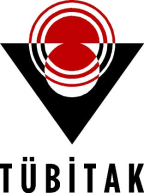 BİLİMSEL ETİK VE PROJE KATKI BEYANIBİLİMSEL ETİK VE PROJE KATKI BEYANIBİLİMSEL ETİK VE PROJE KATKI BEYANIBİLİMSEL ETİK VE PROJE KATKI BEYANIBİLİMSEL ETİK VE PROJE KATKI BEYANIYARIŞMACI ÖĞRENCİ(LER) TARAFINDAN DOLDURULACAKTIR:YARIŞMACI ÖĞRENCİ(LER) TARAFINDAN DOLDURULACAKTIR:YARIŞMACI ÖĞRENCİ(LER) TARAFINDAN DOLDURULACAKTIR:YARIŞMACI ÖĞRENCİ(LER) TARAFINDAN DOLDURULACAKTIR:YARIŞMACI ÖĞRENCİ(LER) TARAFINDAN DOLDURULACAKTIR:TÜBİTAK – Lise Öğrencileri Araştırma Projeleri Yarışması"na katıldığım(ız) projenin konusunun seçiminde, soruna yaklaşımım(ız)da, düşünce ve uygulamada tamamen kendi fikirlerimi(zi), bilgi ve becerimi(zi) kullandığımı(zı), karşılaştığım(ız) problemlerde danışman öğretmenim(iz) ve ilgili kişilerden sadece sınırlı yardım aldığımı(zı), projenin tamamen bana(bize) ait olduğunu, projeye ilişkin haklarımı(zı)n korunmasının temini veya takibi konusunda TÜBİTAK'ın herhangi bir yükümlülüğü olmadığı ve 3. kişilerin olası ihlallerine karşı TÜBİTAK'ın sorumlu tutulamayacağını, aynı projeyle bu veya başka bir proje yarışmasına katılmadığımı(zı) ve Proje Yarışması Kitapçığında belirtilen kurallara uygun olarak projemi(zi) hazırladığımı(zı) beyan ederim(ederiz). Proje özeti ile proje başvurusu sırasında ve/veya proje yarışması sürecinde tarafım(ız)dan verilen ve/veya TÜBİTAK tarafından hazırlanan proje bilgileri ve fotoğraflarım(ız)ın, etkinlik kapsamındaki görüntülerim(iz)in sayılanlarla sınırlı olmaksızın, TÜBİTAK tarafından yarışmayı tanıtmak, istatistik/arşiv yapmak gibi amaçlarla derlenip yayınlanabileceğini kabul ve beyan ederim(ederiz). Bu formun tarafımdan/bilgim dâhilinde doldurulduğunu ve bilgilerin doğru olduğunu beyan ederim(ederiz).TÜBİTAK – Lise Öğrencileri Araştırma Projeleri Yarışması"na katıldığım(ız) projenin konusunun seçiminde, soruna yaklaşımım(ız)da, düşünce ve uygulamada tamamen kendi fikirlerimi(zi), bilgi ve becerimi(zi) kullandığımı(zı), karşılaştığım(ız) problemlerde danışman öğretmenim(iz) ve ilgili kişilerden sadece sınırlı yardım aldığımı(zı), projenin tamamen bana(bize) ait olduğunu, projeye ilişkin haklarımı(zı)n korunmasının temini veya takibi konusunda TÜBİTAK'ın herhangi bir yükümlülüğü olmadığı ve 3. kişilerin olası ihlallerine karşı TÜBİTAK'ın sorumlu tutulamayacağını, aynı projeyle bu veya başka bir proje yarışmasına katılmadığımı(zı) ve Proje Yarışması Kitapçığında belirtilen kurallara uygun olarak projemi(zi) hazırladığımı(zı) beyan ederim(ederiz). Proje özeti ile proje başvurusu sırasında ve/veya proje yarışması sürecinde tarafım(ız)dan verilen ve/veya TÜBİTAK tarafından hazırlanan proje bilgileri ve fotoğraflarım(ız)ın, etkinlik kapsamındaki görüntülerim(iz)in sayılanlarla sınırlı olmaksızın, TÜBİTAK tarafından yarışmayı tanıtmak, istatistik/arşiv yapmak gibi amaçlarla derlenip yayınlanabileceğini kabul ve beyan ederim(ederiz). Bu formun tarafımdan/bilgim dâhilinde doldurulduğunu ve bilgilerin doğru olduğunu beyan ederim(ederiz).TÜBİTAK – Lise Öğrencileri Araştırma Projeleri Yarışması"na katıldığım(ız) projenin konusunun seçiminde, soruna yaklaşımım(ız)da, düşünce ve uygulamada tamamen kendi fikirlerimi(zi), bilgi ve becerimi(zi) kullandığımı(zı), karşılaştığım(ız) problemlerde danışman öğretmenim(iz) ve ilgili kişilerden sadece sınırlı yardım aldığımı(zı), projenin tamamen bana(bize) ait olduğunu, projeye ilişkin haklarımı(zı)n korunmasının temini veya takibi konusunda TÜBİTAK'ın herhangi bir yükümlülüğü olmadığı ve 3. kişilerin olası ihlallerine karşı TÜBİTAK'ın sorumlu tutulamayacağını, aynı projeyle bu veya başka bir proje yarışmasına katılmadığımı(zı) ve Proje Yarışması Kitapçığında belirtilen kurallara uygun olarak projemi(zi) hazırladığımı(zı) beyan ederim(ederiz). Proje özeti ile proje başvurusu sırasında ve/veya proje yarışması sürecinde tarafım(ız)dan verilen ve/veya TÜBİTAK tarafından hazırlanan proje bilgileri ve fotoğraflarım(ız)ın, etkinlik kapsamındaki görüntülerim(iz)in sayılanlarla sınırlı olmaksızın, TÜBİTAK tarafından yarışmayı tanıtmak, istatistik/arşiv yapmak gibi amaçlarla derlenip yayınlanabileceğini kabul ve beyan ederim(ederiz). Bu formun tarafımdan/bilgim dâhilinde doldurulduğunu ve bilgilerin doğru olduğunu beyan ederim(ederiz).TÜBİTAK – Lise Öğrencileri Araştırma Projeleri Yarışması"na katıldığım(ız) projenin konusunun seçiminde, soruna yaklaşımım(ız)da, düşünce ve uygulamada tamamen kendi fikirlerimi(zi), bilgi ve becerimi(zi) kullandığımı(zı), karşılaştığım(ız) problemlerde danışman öğretmenim(iz) ve ilgili kişilerden sadece sınırlı yardım aldığımı(zı), projenin tamamen bana(bize) ait olduğunu, projeye ilişkin haklarımı(zı)n korunmasının temini veya takibi konusunda TÜBİTAK'ın herhangi bir yükümlülüğü olmadığı ve 3. kişilerin olası ihlallerine karşı TÜBİTAK'ın sorumlu tutulamayacağını, aynı projeyle bu veya başka bir proje yarışmasına katılmadığımı(zı) ve Proje Yarışması Kitapçığında belirtilen kurallara uygun olarak projemi(zi) hazırladığımı(zı) beyan ederim(ederiz). Proje özeti ile proje başvurusu sırasında ve/veya proje yarışması sürecinde tarafım(ız)dan verilen ve/veya TÜBİTAK tarafından hazırlanan proje bilgileri ve fotoğraflarım(ız)ın, etkinlik kapsamındaki görüntülerim(iz)in sayılanlarla sınırlı olmaksızın, TÜBİTAK tarafından yarışmayı tanıtmak, istatistik/arşiv yapmak gibi amaçlarla derlenip yayınlanabileceğini kabul ve beyan ederim(ederiz). Bu formun tarafımdan/bilgim dâhilinde doldurulduğunu ve bilgilerin doğru olduğunu beyan ederim(ederiz).TÜBİTAK – Lise Öğrencileri Araştırma Projeleri Yarışması"na katıldığım(ız) projenin konusunun seçiminde, soruna yaklaşımım(ız)da, düşünce ve uygulamada tamamen kendi fikirlerimi(zi), bilgi ve becerimi(zi) kullandığımı(zı), karşılaştığım(ız) problemlerde danışman öğretmenim(iz) ve ilgili kişilerden sadece sınırlı yardım aldığımı(zı), projenin tamamen bana(bize) ait olduğunu, projeye ilişkin haklarımı(zı)n korunmasının temini veya takibi konusunda TÜBİTAK'ın herhangi bir yükümlülüğü olmadığı ve 3. kişilerin olası ihlallerine karşı TÜBİTAK'ın sorumlu tutulamayacağını, aynı projeyle bu veya başka bir proje yarışmasına katılmadığımı(zı) ve Proje Yarışması Kitapçığında belirtilen kurallara uygun olarak projemi(zi) hazırladığımı(zı) beyan ederim(ederiz). Proje özeti ile proje başvurusu sırasında ve/veya proje yarışması sürecinde tarafım(ız)dan verilen ve/veya TÜBİTAK tarafından hazırlanan proje bilgileri ve fotoğraflarım(ız)ın, etkinlik kapsamındaki görüntülerim(iz)in sayılanlarla sınırlı olmaksızın, TÜBİTAK tarafından yarışmayı tanıtmak, istatistik/arşiv yapmak gibi amaçlarla derlenip yayınlanabileceğini kabul ve beyan ederim(ederiz). Bu formun tarafımdan/bilgim dâhilinde doldurulduğunu ve bilgilerin doğru olduğunu beyan ederim(ederiz).TÜBİTAK – Lise Öğrencileri Araştırma Projeleri Yarışması"na katıldığım(ız) projenin konusunun seçiminde, soruna yaklaşımım(ız)da, düşünce ve uygulamada tamamen kendi fikirlerimi(zi), bilgi ve becerimi(zi) kullandığımı(zı), karşılaştığım(ız) problemlerde danışman öğretmenim(iz) ve ilgili kişilerden sadece sınırlı yardım aldığımı(zı), projenin tamamen bana(bize) ait olduğunu, projeye ilişkin haklarımı(zı)n korunmasının temini veya takibi konusunda TÜBİTAK'ın herhangi bir yükümlülüğü olmadığı ve 3. kişilerin olası ihlallerine karşı TÜBİTAK'ın sorumlu tutulamayacağını, aynı projeyle bu veya başka bir proje yarışmasına katılmadığımı(zı) ve Proje Yarışması Kitapçığında belirtilen kurallara uygun olarak projemi(zi) hazırladığımı(zı) beyan ederim(ederiz). Proje özeti ile proje başvurusu sırasında ve/veya proje yarışması sürecinde tarafım(ız)dan verilen ve/veya TÜBİTAK tarafından hazırlanan proje bilgileri ve fotoğraflarım(ız)ın, etkinlik kapsamındaki görüntülerim(iz)in sayılanlarla sınırlı olmaksızın, TÜBİTAK tarafından yarışmayı tanıtmak, istatistik/arşiv yapmak gibi amaçlarla derlenip yayınlanabileceğini kabul ve beyan ederim(ederiz). Bu formun tarafımdan/bilgim dâhilinde doldurulduğunu ve bilgilerin doğru olduğunu beyan ederim(ederiz).TÜBİTAK – Lise Öğrencileri Araştırma Projeleri Yarışması"na katıldığım(ız) projenin konusunun seçiminde, soruna yaklaşımım(ız)da, düşünce ve uygulamada tamamen kendi fikirlerimi(zi), bilgi ve becerimi(zi) kullandığımı(zı), karşılaştığım(ız) problemlerde danışman öğretmenim(iz) ve ilgili kişilerden sadece sınırlı yardım aldığımı(zı), projenin tamamen bana(bize) ait olduğunu, projeye ilişkin haklarımı(zı)n korunmasının temini veya takibi konusunda TÜBİTAK'ın herhangi bir yükümlülüğü olmadığı ve 3. kişilerin olası ihlallerine karşı TÜBİTAK'ın sorumlu tutulamayacağını, aynı projeyle bu veya başka bir proje yarışmasına katılmadığımı(zı) ve Proje Yarışması Kitapçığında belirtilen kurallara uygun olarak projemi(zi) hazırladığımı(zı) beyan ederim(ederiz). Proje özeti ile proje başvurusu sırasında ve/veya proje yarışması sürecinde tarafım(ız)dan verilen ve/veya TÜBİTAK tarafından hazırlanan proje bilgileri ve fotoğraflarım(ız)ın, etkinlik kapsamındaki görüntülerim(iz)in sayılanlarla sınırlı olmaksızın, TÜBİTAK tarafından yarışmayı tanıtmak, istatistik/arşiv yapmak gibi amaçlarla derlenip yayınlanabileceğini kabul ve beyan ederim(ederiz). Bu formun tarafımdan/bilgim dâhilinde doldurulduğunu ve bilgilerin doğru olduğunu beyan ederim(ederiz).TÜBİTAK – Lise Öğrencileri Araştırma Projeleri Yarışması"na katıldığım(ız) projenin konusunun seçiminde, soruna yaklaşımım(ız)da, düşünce ve uygulamada tamamen kendi fikirlerimi(zi), bilgi ve becerimi(zi) kullandığımı(zı), karşılaştığım(ız) problemlerde danışman öğretmenim(iz) ve ilgili kişilerden sadece sınırlı yardım aldığımı(zı), projenin tamamen bana(bize) ait olduğunu, projeye ilişkin haklarımı(zı)n korunmasının temini veya takibi konusunda TÜBİTAK'ın herhangi bir yükümlülüğü olmadığı ve 3. kişilerin olası ihlallerine karşı TÜBİTAK'ın sorumlu tutulamayacağını, aynı projeyle bu veya başka bir proje yarışmasına katılmadığımı(zı) ve Proje Yarışması Kitapçığında belirtilen kurallara uygun olarak projemi(zi) hazırladığımı(zı) beyan ederim(ederiz). Proje özeti ile proje başvurusu sırasında ve/veya proje yarışması sürecinde tarafım(ız)dan verilen ve/veya TÜBİTAK tarafından hazırlanan proje bilgileri ve fotoğraflarım(ız)ın, etkinlik kapsamındaki görüntülerim(iz)in sayılanlarla sınırlı olmaksızın, TÜBİTAK tarafından yarışmayı tanıtmak, istatistik/arşiv yapmak gibi amaçlarla derlenip yayınlanabileceğini kabul ve beyan ederim(ederiz). Bu formun tarafımdan/bilgim dâhilinde doldurulduğunu ve bilgilerin doğru olduğunu beyan ederim(ederiz).TÜBİTAK – Lise Öğrencileri Araştırma Projeleri Yarışması"na katıldığım(ız) projenin konusunun seçiminde, soruna yaklaşımım(ız)da, düşünce ve uygulamada tamamen kendi fikirlerimi(zi), bilgi ve becerimi(zi) kullandığımı(zı), karşılaştığım(ız) problemlerde danışman öğretmenim(iz) ve ilgili kişilerden sadece sınırlı yardım aldığımı(zı), projenin tamamen bana(bize) ait olduğunu, projeye ilişkin haklarımı(zı)n korunmasının temini veya takibi konusunda TÜBİTAK'ın herhangi bir yükümlülüğü olmadığı ve 3. kişilerin olası ihlallerine karşı TÜBİTAK'ın sorumlu tutulamayacağını, aynı projeyle bu veya başka bir proje yarışmasına katılmadığımı(zı) ve Proje Yarışması Kitapçığında belirtilen kurallara uygun olarak projemi(zi) hazırladığımı(zı) beyan ederim(ederiz). Proje özeti ile proje başvurusu sırasında ve/veya proje yarışması sürecinde tarafım(ız)dan verilen ve/veya TÜBİTAK tarafından hazırlanan proje bilgileri ve fotoğraflarım(ız)ın, etkinlik kapsamındaki görüntülerim(iz)in sayılanlarla sınırlı olmaksızın, TÜBİTAK tarafından yarışmayı tanıtmak, istatistik/arşiv yapmak gibi amaçlarla derlenip yayınlanabileceğini kabul ve beyan ederim(ederiz). Bu formun tarafımdan/bilgim dâhilinde doldurulduğunu ve bilgilerin doğru olduğunu beyan ederim(ederiz).TÜBİTAK – Lise Öğrencileri Araştırma Projeleri Yarışması"na katıldığım(ız) projenin konusunun seçiminde, soruna yaklaşımım(ız)da, düşünce ve uygulamada tamamen kendi fikirlerimi(zi), bilgi ve becerimi(zi) kullandığımı(zı), karşılaştığım(ız) problemlerde danışman öğretmenim(iz) ve ilgili kişilerden sadece sınırlı yardım aldığımı(zı), projenin tamamen bana(bize) ait olduğunu, projeye ilişkin haklarımı(zı)n korunmasının temini veya takibi konusunda TÜBİTAK'ın herhangi bir yükümlülüğü olmadığı ve 3. kişilerin olası ihlallerine karşı TÜBİTAK'ın sorumlu tutulamayacağını, aynı projeyle bu veya başka bir proje yarışmasına katılmadığımı(zı) ve Proje Yarışması Kitapçığında belirtilen kurallara uygun olarak projemi(zi) hazırladığımı(zı) beyan ederim(ederiz). Proje özeti ile proje başvurusu sırasında ve/veya proje yarışması sürecinde tarafım(ız)dan verilen ve/veya TÜBİTAK tarafından hazırlanan proje bilgileri ve fotoğraflarım(ız)ın, etkinlik kapsamındaki görüntülerim(iz)in sayılanlarla sınırlı olmaksızın, TÜBİTAK tarafından yarışmayı tanıtmak, istatistik/arşiv yapmak gibi amaçlarla derlenip yayınlanabileceğini kabul ve beyan ederim(ederiz). Bu formun tarafımdan/bilgim dâhilinde doldurulduğunu ve bilgilerin doğru olduğunu beyan ederim(ederiz).TÜBİTAK – Lise Öğrencileri Araştırma Projeleri Yarışması"na katıldığım(ız) projenin konusunun seçiminde, soruna yaklaşımım(ız)da, düşünce ve uygulamada tamamen kendi fikirlerimi(zi), bilgi ve becerimi(zi) kullandığımı(zı), karşılaştığım(ız) problemlerde danışman öğretmenim(iz) ve ilgili kişilerden sadece sınırlı yardım aldığımı(zı), projenin tamamen bana(bize) ait olduğunu, projeye ilişkin haklarımı(zı)n korunmasının temini veya takibi konusunda TÜBİTAK'ın herhangi bir yükümlülüğü olmadığı ve 3. kişilerin olası ihlallerine karşı TÜBİTAK'ın sorumlu tutulamayacağını, aynı projeyle bu veya başka bir proje yarışmasına katılmadığımı(zı) ve Proje Yarışması Kitapçığında belirtilen kurallara uygun olarak projemi(zi) hazırladığımı(zı) beyan ederim(ederiz). Proje özeti ile proje başvurusu sırasında ve/veya proje yarışması sürecinde tarafım(ız)dan verilen ve/veya TÜBİTAK tarafından hazırlanan proje bilgileri ve fotoğraflarım(ız)ın, etkinlik kapsamındaki görüntülerim(iz)in sayılanlarla sınırlı olmaksızın, TÜBİTAK tarafından yarışmayı tanıtmak, istatistik/arşiv yapmak gibi amaçlarla derlenip yayınlanabileceğini kabul ve beyan ederim(ederiz). Bu formun tarafımdan/bilgim dâhilinde doldurulduğunu ve bilgilerin doğru olduğunu beyan ederim(ederiz).TÜBİTAK – Lise Öğrencileri Araştırma Projeleri Yarışması"na katıldığım(ız) projenin konusunun seçiminde, soruna yaklaşımım(ız)da, düşünce ve uygulamada tamamen kendi fikirlerimi(zi), bilgi ve becerimi(zi) kullandığımı(zı), karşılaştığım(ız) problemlerde danışman öğretmenim(iz) ve ilgili kişilerden sadece sınırlı yardım aldığımı(zı), projenin tamamen bana(bize) ait olduğunu, projeye ilişkin haklarımı(zı)n korunmasının temini veya takibi konusunda TÜBİTAK'ın herhangi bir yükümlülüğü olmadığı ve 3. kişilerin olası ihlallerine karşı TÜBİTAK'ın sorumlu tutulamayacağını, aynı projeyle bu veya başka bir proje yarışmasına katılmadığımı(zı) ve Proje Yarışması Kitapçığında belirtilen kurallara uygun olarak projemi(zi) hazırladığımı(zı) beyan ederim(ederiz). Proje özeti ile proje başvurusu sırasında ve/veya proje yarışması sürecinde tarafım(ız)dan verilen ve/veya TÜBİTAK tarafından hazırlanan proje bilgileri ve fotoğraflarım(ız)ın, etkinlik kapsamındaki görüntülerim(iz)in sayılanlarla sınırlı olmaksızın, TÜBİTAK tarafından yarışmayı tanıtmak, istatistik/arşiv yapmak gibi amaçlarla derlenip yayınlanabileceğini kabul ve beyan ederim(ederiz). Bu formun tarafımdan/bilgim dâhilinde doldurulduğunu ve bilgilerin doğru olduğunu beyan ederim(ederiz).TÜBİTAK – Lise Öğrencileri Araştırma Projeleri Yarışması"na katıldığım(ız) projenin konusunun seçiminde, soruna yaklaşımım(ız)da, düşünce ve uygulamada tamamen kendi fikirlerimi(zi), bilgi ve becerimi(zi) kullandığımı(zı), karşılaştığım(ız) problemlerde danışman öğretmenim(iz) ve ilgili kişilerden sadece sınırlı yardım aldığımı(zı), projenin tamamen bana(bize) ait olduğunu, projeye ilişkin haklarımı(zı)n korunmasının temini veya takibi konusunda TÜBİTAK'ın herhangi bir yükümlülüğü olmadığı ve 3. kişilerin olası ihlallerine karşı TÜBİTAK'ın sorumlu tutulamayacağını, aynı projeyle bu veya başka bir proje yarışmasına katılmadığımı(zı) ve Proje Yarışması Kitapçığında belirtilen kurallara uygun olarak projemi(zi) hazırladığımı(zı) beyan ederim(ederiz). Proje özeti ile proje başvurusu sırasında ve/veya proje yarışması sürecinde tarafım(ız)dan verilen ve/veya TÜBİTAK tarafından hazırlanan proje bilgileri ve fotoğraflarım(ız)ın, etkinlik kapsamındaki görüntülerim(iz)in sayılanlarla sınırlı olmaksızın, TÜBİTAK tarafından yarışmayı tanıtmak, istatistik/arşiv yapmak gibi amaçlarla derlenip yayınlanabileceğini kabul ve beyan ederim(ederiz). Bu formun tarafımdan/bilgim dâhilinde doldurulduğunu ve bilgilerin doğru olduğunu beyan ederim(ederiz).TÜBİTAK – Lise Öğrencileri Araştırma Projeleri Yarışması"na katıldığım(ız) projenin konusunun seçiminde, soruna yaklaşımım(ız)da, düşünce ve uygulamada tamamen kendi fikirlerimi(zi), bilgi ve becerimi(zi) kullandığımı(zı), karşılaştığım(ız) problemlerde danışman öğretmenim(iz) ve ilgili kişilerden sadece sınırlı yardım aldığımı(zı), projenin tamamen bana(bize) ait olduğunu, projeye ilişkin haklarımı(zı)n korunmasının temini veya takibi konusunda TÜBİTAK'ın herhangi bir yükümlülüğü olmadığı ve 3. kişilerin olası ihlallerine karşı TÜBİTAK'ın sorumlu tutulamayacağını, aynı projeyle bu veya başka bir proje yarışmasına katılmadığımı(zı) ve Proje Yarışması Kitapçığında belirtilen kurallara uygun olarak projemi(zi) hazırladığımı(zı) beyan ederim(ederiz). Proje özeti ile proje başvurusu sırasında ve/veya proje yarışması sürecinde tarafım(ız)dan verilen ve/veya TÜBİTAK tarafından hazırlanan proje bilgileri ve fotoğraflarım(ız)ın, etkinlik kapsamındaki görüntülerim(iz)in sayılanlarla sınırlı olmaksızın, TÜBİTAK tarafından yarışmayı tanıtmak, istatistik/arşiv yapmak gibi amaçlarla derlenip yayınlanabileceğini kabul ve beyan ederim(ederiz). Bu formun tarafımdan/bilgim dâhilinde doldurulduğunu ve bilgilerin doğru olduğunu beyan ederim(ederiz).TÜBİTAK – Lise Öğrencileri Araştırma Projeleri Yarışması"na katıldığım(ız) projenin konusunun seçiminde, soruna yaklaşımım(ız)da, düşünce ve uygulamada tamamen kendi fikirlerimi(zi), bilgi ve becerimi(zi) kullandığımı(zı), karşılaştığım(ız) problemlerde danışman öğretmenim(iz) ve ilgili kişilerden sadece sınırlı yardım aldığımı(zı), projenin tamamen bana(bize) ait olduğunu, projeye ilişkin haklarımı(zı)n korunmasının temini veya takibi konusunda TÜBİTAK'ın herhangi bir yükümlülüğü olmadığı ve 3. kişilerin olası ihlallerine karşı TÜBİTAK'ın sorumlu tutulamayacağını, aynı projeyle bu veya başka bir proje yarışmasına katılmadığımı(zı) ve Proje Yarışması Kitapçığında belirtilen kurallara uygun olarak projemi(zi) hazırladığımı(zı) beyan ederim(ederiz). Proje özeti ile proje başvurusu sırasında ve/veya proje yarışması sürecinde tarafım(ız)dan verilen ve/veya TÜBİTAK tarafından hazırlanan proje bilgileri ve fotoğraflarım(ız)ın, etkinlik kapsamındaki görüntülerim(iz)in sayılanlarla sınırlı olmaksızın, TÜBİTAK tarafından yarışmayı tanıtmak, istatistik/arşiv yapmak gibi amaçlarla derlenip yayınlanabileceğini kabul ve beyan ederim(ederiz). Bu formun tarafımdan/bilgim dâhilinde doldurulduğunu ve bilgilerin doğru olduğunu beyan ederim(ederiz).TÜBİTAK – Lise Öğrencileri Araştırma Projeleri Yarışması"na katıldığım(ız) projenin konusunun seçiminde, soruna yaklaşımım(ız)da, düşünce ve uygulamada tamamen kendi fikirlerimi(zi), bilgi ve becerimi(zi) kullandığımı(zı), karşılaştığım(ız) problemlerde danışman öğretmenim(iz) ve ilgili kişilerden sadece sınırlı yardım aldığımı(zı), projenin tamamen bana(bize) ait olduğunu, projeye ilişkin haklarımı(zı)n korunmasının temini veya takibi konusunda TÜBİTAK'ın herhangi bir yükümlülüğü olmadığı ve 3. kişilerin olası ihlallerine karşı TÜBİTAK'ın sorumlu tutulamayacağını, aynı projeyle bu veya başka bir proje yarışmasına katılmadığımı(zı) ve Proje Yarışması Kitapçığında belirtilen kurallara uygun olarak projemi(zi) hazırladığımı(zı) beyan ederim(ederiz). Proje özeti ile proje başvurusu sırasında ve/veya proje yarışması sürecinde tarafım(ız)dan verilen ve/veya TÜBİTAK tarafından hazırlanan proje bilgileri ve fotoğraflarım(ız)ın, etkinlik kapsamındaki görüntülerim(iz)in sayılanlarla sınırlı olmaksızın, TÜBİTAK tarafından yarışmayı tanıtmak, istatistik/arşiv yapmak gibi amaçlarla derlenip yayınlanabileceğini kabul ve beyan ederim(ederiz). Bu formun tarafımdan/bilgim dâhilinde doldurulduğunu ve bilgilerin doğru olduğunu beyan ederim(ederiz).TÜBİTAK – Lise Öğrencileri Araştırma Projeleri Yarışması"na katıldığım(ız) projenin konusunun seçiminde, soruna yaklaşımım(ız)da, düşünce ve uygulamada tamamen kendi fikirlerimi(zi), bilgi ve becerimi(zi) kullandığımı(zı), karşılaştığım(ız) problemlerde danışman öğretmenim(iz) ve ilgili kişilerden sadece sınırlı yardım aldığımı(zı), projenin tamamen bana(bize) ait olduğunu, projeye ilişkin haklarımı(zı)n korunmasının temini veya takibi konusunda TÜBİTAK'ın herhangi bir yükümlülüğü olmadığı ve 3. kişilerin olası ihlallerine karşı TÜBİTAK'ın sorumlu tutulamayacağını, aynı projeyle bu veya başka bir proje yarışmasına katılmadığımı(zı) ve Proje Yarışması Kitapçığında belirtilen kurallara uygun olarak projemi(zi) hazırladığımı(zı) beyan ederim(ederiz). Proje özeti ile proje başvurusu sırasında ve/veya proje yarışması sürecinde tarafım(ız)dan verilen ve/veya TÜBİTAK tarafından hazırlanan proje bilgileri ve fotoğraflarım(ız)ın, etkinlik kapsamındaki görüntülerim(iz)in sayılanlarla sınırlı olmaksızın, TÜBİTAK tarafından yarışmayı tanıtmak, istatistik/arşiv yapmak gibi amaçlarla derlenip yayınlanabileceğini kabul ve beyan ederim(ederiz). Bu formun tarafımdan/bilgim dâhilinde doldurulduğunu ve bilgilerin doğru olduğunu beyan ederim(ederiz).TÜBİTAK – Lise Öğrencileri Araştırma Projeleri Yarışması"na katıldığım(ız) projenin konusunun seçiminde, soruna yaklaşımım(ız)da, düşünce ve uygulamada tamamen kendi fikirlerimi(zi), bilgi ve becerimi(zi) kullandığımı(zı), karşılaştığım(ız) problemlerde danışman öğretmenim(iz) ve ilgili kişilerden sadece sınırlı yardım aldığımı(zı), projenin tamamen bana(bize) ait olduğunu, projeye ilişkin haklarımı(zı)n korunmasının temini veya takibi konusunda TÜBİTAK'ın herhangi bir yükümlülüğü olmadığı ve 3. kişilerin olası ihlallerine karşı TÜBİTAK'ın sorumlu tutulamayacağını, aynı projeyle bu veya başka bir proje yarışmasına katılmadığımı(zı) ve Proje Yarışması Kitapçığında belirtilen kurallara uygun olarak projemi(zi) hazırladığımı(zı) beyan ederim(ederiz). Proje özeti ile proje başvurusu sırasında ve/veya proje yarışması sürecinde tarafım(ız)dan verilen ve/veya TÜBİTAK tarafından hazırlanan proje bilgileri ve fotoğraflarım(ız)ın, etkinlik kapsamındaki görüntülerim(iz)in sayılanlarla sınırlı olmaksızın, TÜBİTAK tarafından yarışmayı tanıtmak, istatistik/arşiv yapmak gibi amaçlarla derlenip yayınlanabileceğini kabul ve beyan ederim(ederiz). Bu formun tarafımdan/bilgim dâhilinde doldurulduğunu ve bilgilerin doğru olduğunu beyan ederim(ederiz).TÜBİTAK – Lise Öğrencileri Araştırma Projeleri Yarışması"na katıldığım(ız) projenin konusunun seçiminde, soruna yaklaşımım(ız)da, düşünce ve uygulamada tamamen kendi fikirlerimi(zi), bilgi ve becerimi(zi) kullandığımı(zı), karşılaştığım(ız) problemlerde danışman öğretmenim(iz) ve ilgili kişilerden sadece sınırlı yardım aldığımı(zı), projenin tamamen bana(bize) ait olduğunu, projeye ilişkin haklarımı(zı)n korunmasının temini veya takibi konusunda TÜBİTAK'ın herhangi bir yükümlülüğü olmadığı ve 3. kişilerin olası ihlallerine karşı TÜBİTAK'ın sorumlu tutulamayacağını, aynı projeyle bu veya başka bir proje yarışmasına katılmadığımı(zı) ve Proje Yarışması Kitapçığında belirtilen kurallara uygun olarak projemi(zi) hazırladığımı(zı) beyan ederim(ederiz). Proje özeti ile proje başvurusu sırasında ve/veya proje yarışması sürecinde tarafım(ız)dan verilen ve/veya TÜBİTAK tarafından hazırlanan proje bilgileri ve fotoğraflarım(ız)ın, etkinlik kapsamındaki görüntülerim(iz)in sayılanlarla sınırlı olmaksızın, TÜBİTAK tarafından yarışmayı tanıtmak, istatistik/arşiv yapmak gibi amaçlarla derlenip yayınlanabileceğini kabul ve beyan ederim(ederiz). Bu formun tarafımdan/bilgim dâhilinde doldurulduğunu ve bilgilerin doğru olduğunu beyan ederim(ederiz).TÜBİTAK – Lise Öğrencileri Araştırma Projeleri Yarışması"na katıldığım(ız) projenin konusunun seçiminde, soruna yaklaşımım(ız)da, düşünce ve uygulamada tamamen kendi fikirlerimi(zi), bilgi ve becerimi(zi) kullandığımı(zı), karşılaştığım(ız) problemlerde danışman öğretmenim(iz) ve ilgili kişilerden sadece sınırlı yardım aldığımı(zı), projenin tamamen bana(bize) ait olduğunu, projeye ilişkin haklarımı(zı)n korunmasının temini veya takibi konusunda TÜBİTAK'ın herhangi bir yükümlülüğü olmadığı ve 3. kişilerin olası ihlallerine karşı TÜBİTAK'ın sorumlu tutulamayacağını, aynı projeyle bu veya başka bir proje yarışmasına katılmadığımı(zı) ve Proje Yarışması Kitapçığında belirtilen kurallara uygun olarak projemi(zi) hazırladığımı(zı) beyan ederim(ederiz). Proje özeti ile proje başvurusu sırasında ve/veya proje yarışması sürecinde tarafım(ız)dan verilen ve/veya TÜBİTAK tarafından hazırlanan proje bilgileri ve fotoğraflarım(ız)ın, etkinlik kapsamındaki görüntülerim(iz)in sayılanlarla sınırlı olmaksızın, TÜBİTAK tarafından yarışmayı tanıtmak, istatistik/arşiv yapmak gibi amaçlarla derlenip yayınlanabileceğini kabul ve beyan ederim(ederiz). Bu formun tarafımdan/bilgim dâhilinde doldurulduğunu ve bilgilerin doğru olduğunu beyan ederim(ederiz).TÜBİTAK – Lise Öğrencileri Araştırma Projeleri Yarışması"na katıldığım(ız) projenin konusunun seçiminde, soruna yaklaşımım(ız)da, düşünce ve uygulamada tamamen kendi fikirlerimi(zi), bilgi ve becerimi(zi) kullandığımı(zı), karşılaştığım(ız) problemlerde danışman öğretmenim(iz) ve ilgili kişilerden sadece sınırlı yardım aldığımı(zı), projenin tamamen bana(bize) ait olduğunu, projeye ilişkin haklarımı(zı)n korunmasının temini veya takibi konusunda TÜBİTAK'ın herhangi bir yükümlülüğü olmadığı ve 3. kişilerin olası ihlallerine karşı TÜBİTAK'ın sorumlu tutulamayacağını, aynı projeyle bu veya başka bir proje yarışmasına katılmadığımı(zı) ve Proje Yarışması Kitapçığında belirtilen kurallara uygun olarak projemi(zi) hazırladığımı(zı) beyan ederim(ederiz). Proje özeti ile proje başvurusu sırasında ve/veya proje yarışması sürecinde tarafım(ız)dan verilen ve/veya TÜBİTAK tarafından hazırlanan proje bilgileri ve fotoğraflarım(ız)ın, etkinlik kapsamındaki görüntülerim(iz)in sayılanlarla sınırlı olmaksızın, TÜBİTAK tarafından yarışmayı tanıtmak, istatistik/arşiv yapmak gibi amaçlarla derlenip yayınlanabileceğini kabul ve beyan ederim(ederiz). Bu formun tarafımdan/bilgim dâhilinde doldurulduğunu ve bilgilerin doğru olduğunu beyan ederim(ederiz).TÜBİTAK – Lise Öğrencileri Araştırma Projeleri Yarışması"na katıldığım(ız) projenin konusunun seçiminde, soruna yaklaşımım(ız)da, düşünce ve uygulamada tamamen kendi fikirlerimi(zi), bilgi ve becerimi(zi) kullandığımı(zı), karşılaştığım(ız) problemlerde danışman öğretmenim(iz) ve ilgili kişilerden sadece sınırlı yardım aldığımı(zı), projenin tamamen bana(bize) ait olduğunu, projeye ilişkin haklarımı(zı)n korunmasının temini veya takibi konusunda TÜBİTAK'ın herhangi bir yükümlülüğü olmadığı ve 3. kişilerin olası ihlallerine karşı TÜBİTAK'ın sorumlu tutulamayacağını, aynı projeyle bu veya başka bir proje yarışmasına katılmadığımı(zı) ve Proje Yarışması Kitapçığında belirtilen kurallara uygun olarak projemi(zi) hazırladığımı(zı) beyan ederim(ederiz). Proje özeti ile proje başvurusu sırasında ve/veya proje yarışması sürecinde tarafım(ız)dan verilen ve/veya TÜBİTAK tarafından hazırlanan proje bilgileri ve fotoğraflarım(ız)ın, etkinlik kapsamındaki görüntülerim(iz)in sayılanlarla sınırlı olmaksızın, TÜBİTAK tarafından yarışmayı tanıtmak, istatistik/arşiv yapmak gibi amaçlarla derlenip yayınlanabileceğini kabul ve beyan ederim(ederiz). Bu formun tarafımdan/bilgim dâhilinde doldurulduğunu ve bilgilerin doğru olduğunu beyan ederim(ederiz).TÜBİTAK – Lise Öğrencileri Araştırma Projeleri Yarışması"na katıldığım(ız) projenin konusunun seçiminde, soruna yaklaşımım(ız)da, düşünce ve uygulamada tamamen kendi fikirlerimi(zi), bilgi ve becerimi(zi) kullandığımı(zı), karşılaştığım(ız) problemlerde danışman öğretmenim(iz) ve ilgili kişilerden sadece sınırlı yardım aldığımı(zı), projenin tamamen bana(bize) ait olduğunu, projeye ilişkin haklarımı(zı)n korunmasının temini veya takibi konusunda TÜBİTAK'ın herhangi bir yükümlülüğü olmadığı ve 3. kişilerin olası ihlallerine karşı TÜBİTAK'ın sorumlu tutulamayacağını, aynı projeyle bu veya başka bir proje yarışmasına katılmadığımı(zı) ve Proje Yarışması Kitapçığında belirtilen kurallara uygun olarak projemi(zi) hazırladığımı(zı) beyan ederim(ederiz). Proje özeti ile proje başvurusu sırasında ve/veya proje yarışması sürecinde tarafım(ız)dan verilen ve/veya TÜBİTAK tarafından hazırlanan proje bilgileri ve fotoğraflarım(ız)ın, etkinlik kapsamındaki görüntülerim(iz)in sayılanlarla sınırlı olmaksızın, TÜBİTAK tarafından yarışmayı tanıtmak, istatistik/arşiv yapmak gibi amaçlarla derlenip yayınlanabileceğini kabul ve beyan ederim(ederiz). Bu formun tarafımdan/bilgim dâhilinde doldurulduğunu ve bilgilerin doğru olduğunu beyan ederim(ederiz).TÜBİTAK – Lise Öğrencileri Araştırma Projeleri Yarışması"na katıldığım(ız) projenin konusunun seçiminde, soruna yaklaşımım(ız)da, düşünce ve uygulamada tamamen kendi fikirlerimi(zi), bilgi ve becerimi(zi) kullandığımı(zı), karşılaştığım(ız) problemlerde danışman öğretmenim(iz) ve ilgili kişilerden sadece sınırlı yardım aldığımı(zı), projenin tamamen bana(bize) ait olduğunu, projeye ilişkin haklarımı(zı)n korunmasının temini veya takibi konusunda TÜBİTAK'ın herhangi bir yükümlülüğü olmadığı ve 3. kişilerin olası ihlallerine karşı TÜBİTAK'ın sorumlu tutulamayacağını, aynı projeyle bu veya başka bir proje yarışmasına katılmadığımı(zı) ve Proje Yarışması Kitapçığında belirtilen kurallara uygun olarak projemi(zi) hazırladığımı(zı) beyan ederim(ederiz). Proje özeti ile proje başvurusu sırasında ve/veya proje yarışması sürecinde tarafım(ız)dan verilen ve/veya TÜBİTAK tarafından hazırlanan proje bilgileri ve fotoğraflarım(ız)ın, etkinlik kapsamındaki görüntülerim(iz)in sayılanlarla sınırlı olmaksızın, TÜBİTAK tarafından yarışmayı tanıtmak, istatistik/arşiv yapmak gibi amaçlarla derlenip yayınlanabileceğini kabul ve beyan ederim(ederiz). Bu formun tarafımdan/bilgim dâhilinde doldurulduğunu ve bilgilerin doğru olduğunu beyan ederim(ederiz).TÜBİTAK – Lise Öğrencileri Araştırma Projeleri Yarışması"na katıldığım(ız) projenin konusunun seçiminde, soruna yaklaşımım(ız)da, düşünce ve uygulamada tamamen kendi fikirlerimi(zi), bilgi ve becerimi(zi) kullandığımı(zı), karşılaştığım(ız) problemlerde danışman öğretmenim(iz) ve ilgili kişilerden sadece sınırlı yardım aldığımı(zı), projenin tamamen bana(bize) ait olduğunu, projeye ilişkin haklarımı(zı)n korunmasının temini veya takibi konusunda TÜBİTAK'ın herhangi bir yükümlülüğü olmadığı ve 3. kişilerin olası ihlallerine karşı TÜBİTAK'ın sorumlu tutulamayacağını, aynı projeyle bu veya başka bir proje yarışmasına katılmadığımı(zı) ve Proje Yarışması Kitapçığında belirtilen kurallara uygun olarak projemi(zi) hazırladığımı(zı) beyan ederim(ederiz). Proje özeti ile proje başvurusu sırasında ve/veya proje yarışması sürecinde tarafım(ız)dan verilen ve/veya TÜBİTAK tarafından hazırlanan proje bilgileri ve fotoğraflarım(ız)ın, etkinlik kapsamındaki görüntülerim(iz)in sayılanlarla sınırlı olmaksızın, TÜBİTAK tarafından yarışmayı tanıtmak, istatistik/arşiv yapmak gibi amaçlarla derlenip yayınlanabileceğini kabul ve beyan ederim(ederiz). Bu formun tarafımdan/bilgim dâhilinde doldurulduğunu ve bilgilerin doğru olduğunu beyan ederim(ederiz).Birinci ÖğrenciBirinci Öğrenciİkinci Öğrenciİkinci Öğrenciİkinci ÖğrenciAdı SoyadıAdı SoyadıOkuluOkuluProjenin AdıİmzaİmzaDANIŞMAN TARAFINDAN DOLDURULACAKTIR:DANIŞMAN TARAFINDAN DOLDURULACAKTIR:DANIŞMAN TARAFINDAN DOLDURULACAKTIR:DANIŞMAN TARAFINDAN DOLDURULACAKTIR:DANIŞMAN TARAFINDAN DOLDURULACAKTIR:TÜBİTAK - Lise Öğrencileri Araştırma Projeleri Yarışması’na katılan ve yukarıda adı geçen öğrenciye/öğrencilere yol gösterici olarak danışmanlık yaptığımı, bunun dışında projenin tamamen öğrenciye/öğrencilere ait olduğunu beyan ederim.TÜBİTAK - Lise Öğrencileri Araştırma Projeleri Yarışması’na katılan ve yukarıda adı geçen öğrenciye/öğrencilere yol gösterici olarak danışmanlık yaptığımı, bunun dışında projenin tamamen öğrenciye/öğrencilere ait olduğunu beyan ederim.TÜBİTAK - Lise Öğrencileri Araştırma Projeleri Yarışması’na katılan ve yukarıda adı geçen öğrenciye/öğrencilere yol gösterici olarak danışmanlık yaptığımı, bunun dışında projenin tamamen öğrenciye/öğrencilere ait olduğunu beyan ederim.TÜBİTAK - Lise Öğrencileri Araştırma Projeleri Yarışması’na katılan ve yukarıda adı geçen öğrenciye/öğrencilere yol gösterici olarak danışmanlık yaptığımı, bunun dışında projenin tamamen öğrenciye/öğrencilere ait olduğunu beyan ederim.TÜBİTAK - Lise Öğrencileri Araştırma Projeleri Yarışması’na katılan ve yukarıda adı geçen öğrenciye/öğrencilere yol gösterici olarak danışmanlık yaptığımı, bunun dışında projenin tamamen öğrenciye/öğrencilere ait olduğunu beyan ederim.Unvanı, Adı SoyadıGöreviÇalıştığı KurumİmzaTarih……/……/2020……/……/2020……/……/2020……/……/2020Okul MüdürününOkul MüdürününOkul MüdürününOkul MüdürününOkul MüdürününAdı SoyadıMühürİmzaMühürTarih……/……/2020……/……/2020……/……/2020MühürEklemek İstediğiniz Açıklamalar:Eklemek İstediğiniz Açıklamalar:Eklemek İstediğiniz Açıklamalar:Eklemek İstediğiniz Açıklamalar:Eklemek İstediğiniz Açıklamalar:(*) Danışman öğretmen dışında (varsa) yardım alınan kişi(lerin) bilgileri ve kısaca yardımın niteliğini açıklayınız.Önemli Not: Proje öğrenci ve danışmanın yukarıdaki beyanlarına dayanarak yarışmaya kabul edilecektir. Aksi durumda takdirde hangi aşamada olursa olsun proje yarışmasından elenecek ödül almışsa verilen ödüller geri alınacak ve bundan sonraki yıllarda öğrenci ve danışman TÜBİTAK ile ilgili etkinliklere katılımlarına izin verilmeyecektir. Ayrıca bu durum, MEB’e bildirilecektir.(*) Danışman öğretmen dışında (varsa) yardım alınan kişi(lerin) bilgileri ve kısaca yardımın niteliğini açıklayınız.Önemli Not: Proje öğrenci ve danışmanın yukarıdaki beyanlarına dayanarak yarışmaya kabul edilecektir. Aksi durumda takdirde hangi aşamada olursa olsun proje yarışmasından elenecek ödül almışsa verilen ödüller geri alınacak ve bundan sonraki yıllarda öğrenci ve danışman TÜBİTAK ile ilgili etkinliklere katılımlarına izin verilmeyecektir. Ayrıca bu durum, MEB’e bildirilecektir.(*) Danışman öğretmen dışında (varsa) yardım alınan kişi(lerin) bilgileri ve kısaca yardımın niteliğini açıklayınız.Önemli Not: Proje öğrenci ve danışmanın yukarıdaki beyanlarına dayanarak yarışmaya kabul edilecektir. Aksi durumda takdirde hangi aşamada olursa olsun proje yarışmasından elenecek ödül almışsa verilen ödüller geri alınacak ve bundan sonraki yıllarda öğrenci ve danışman TÜBİTAK ile ilgili etkinliklere katılımlarına izin verilmeyecektir. Ayrıca bu durum, MEB’e bildirilecektir.(*) Danışman öğretmen dışında (varsa) yardım alınan kişi(lerin) bilgileri ve kısaca yardımın niteliğini açıklayınız.Önemli Not: Proje öğrenci ve danışmanın yukarıdaki beyanlarına dayanarak yarışmaya kabul edilecektir. Aksi durumda takdirde hangi aşamada olursa olsun proje yarışmasından elenecek ödül almışsa verilen ödüller geri alınacak ve bundan sonraki yıllarda öğrenci ve danışman TÜBİTAK ile ilgili etkinliklere katılımlarına izin verilmeyecektir. Ayrıca bu durum, MEB’e bildirilecektir.(*) Danışman öğretmen dışında (varsa) yardım alınan kişi(lerin) bilgileri ve kısaca yardımın niteliğini açıklayınız.Önemli Not: Proje öğrenci ve danışmanın yukarıdaki beyanlarına dayanarak yarışmaya kabul edilecektir. Aksi durumda takdirde hangi aşamada olursa olsun proje yarışmasından elenecek ödül almışsa verilen ödüller geri alınacak ve bundan sonraki yıllarda öğrenci ve danışman TÜBİTAK ile ilgili etkinliklere katılımlarına izin verilmeyecektir. Ayrıca bu durum, MEB’e bildirilecektir.(*) Danışman öğretmen dışında (varsa) yardım alınan kişi(lerin) bilgileri ve kısaca yardımın niteliğini açıklayınız.Önemli Not: Proje öğrenci ve danışmanın yukarıdaki beyanlarına dayanarak yarışmaya kabul edilecektir. Aksi durumda takdirde hangi aşamada olursa olsun proje yarışmasından elenecek ödül almışsa verilen ödüller geri alınacak ve bundan sonraki yıllarda öğrenci ve danışman TÜBİTAK ile ilgili etkinliklere katılımlarına izin verilmeyecektir. Ayrıca bu durum, MEB’e bildirilecektir.(*) Danışman öğretmen dışında (varsa) yardım alınan kişi(lerin) bilgileri ve kısaca yardımın niteliğini açıklayınız.Önemli Not: Proje öğrenci ve danışmanın yukarıdaki beyanlarına dayanarak yarışmaya kabul edilecektir. Aksi durumda takdirde hangi aşamada olursa olsun proje yarışmasından elenecek ödül almışsa verilen ödüller geri alınacak ve bundan sonraki yıllarda öğrenci ve danışman TÜBİTAK ile ilgili etkinliklere katılımlarına izin verilmeyecektir. Ayrıca bu durum, MEB’e bildirilecektir.(*) Danışman öğretmen dışında (varsa) yardım alınan kişi(lerin) bilgileri ve kısaca yardımın niteliğini açıklayınız.Önemli Not: Proje öğrenci ve danışmanın yukarıdaki beyanlarına dayanarak yarışmaya kabul edilecektir. Aksi durumda takdirde hangi aşamada olursa olsun proje yarışmasından elenecek ödül almışsa verilen ödüller geri alınacak ve bundan sonraki yıllarda öğrenci ve danışman TÜBİTAK ile ilgili etkinliklere katılımlarına izin verilmeyecektir. Ayrıca bu durum, MEB’e bildirilecektir.(*) Danışman öğretmen dışında (varsa) yardım alınan kişi(lerin) bilgileri ve kısaca yardımın niteliğini açıklayınız.Önemli Not: Proje öğrenci ve danışmanın yukarıdaki beyanlarına dayanarak yarışmaya kabul edilecektir. Aksi durumda takdirde hangi aşamada olursa olsun proje yarışmasından elenecek ödül almışsa verilen ödüller geri alınacak ve bundan sonraki yıllarda öğrenci ve danışman TÜBİTAK ile ilgili etkinliklere katılımlarına izin verilmeyecektir. Ayrıca bu durum, MEB’e bildirilecektir.(*) Danışman öğretmen dışında (varsa) yardım alınan kişi(lerin) bilgileri ve kısaca yardımın niteliğini açıklayınız.Önemli Not: Proje öğrenci ve danışmanın yukarıdaki beyanlarına dayanarak yarışmaya kabul edilecektir. Aksi durumda takdirde hangi aşamada olursa olsun proje yarışmasından elenecek ödül almışsa verilen ödüller geri alınacak ve bundan sonraki yıllarda öğrenci ve danışman TÜBİTAK ile ilgili etkinliklere katılımlarına izin verilmeyecektir. Ayrıca bu durum, MEB’e bildirilecektir.(*) Danışman öğretmen dışında (varsa) yardım alınan kişi(lerin) bilgileri ve kısaca yardımın niteliğini açıklayınız.Önemli Not: Proje öğrenci ve danışmanın yukarıdaki beyanlarına dayanarak yarışmaya kabul edilecektir. Aksi durumda takdirde hangi aşamada olursa olsun proje yarışmasından elenecek ödül almışsa verilen ödüller geri alınacak ve bundan sonraki yıllarda öğrenci ve danışman TÜBİTAK ile ilgili etkinliklere katılımlarına izin verilmeyecektir. Ayrıca bu durum, MEB’e bildirilecektir.(*) Danışman öğretmen dışında (varsa) yardım alınan kişi(lerin) bilgileri ve kısaca yardımın niteliğini açıklayınız.Önemli Not: Proje öğrenci ve danışmanın yukarıdaki beyanlarına dayanarak yarışmaya kabul edilecektir. Aksi durumda takdirde hangi aşamada olursa olsun proje yarışmasından elenecek ödül almışsa verilen ödüller geri alınacak ve bundan sonraki yıllarda öğrenci ve danışman TÜBİTAK ile ilgili etkinliklere katılımlarına izin verilmeyecektir. Ayrıca bu durum, MEB’e bildirilecektir.(*) Danışman öğretmen dışında (varsa) yardım alınan kişi(lerin) bilgileri ve kısaca yardımın niteliğini açıklayınız.Önemli Not: Proje öğrenci ve danışmanın yukarıdaki beyanlarına dayanarak yarışmaya kabul edilecektir. Aksi durumda takdirde hangi aşamada olursa olsun proje yarışmasından elenecek ödül almışsa verilen ödüller geri alınacak ve bundan sonraki yıllarda öğrenci ve danışman TÜBİTAK ile ilgili etkinliklere katılımlarına izin verilmeyecektir. Ayrıca bu durum, MEB’e bildirilecektir.(*) Danışman öğretmen dışında (varsa) yardım alınan kişi(lerin) bilgileri ve kısaca yardımın niteliğini açıklayınız.Önemli Not: Proje öğrenci ve danışmanın yukarıdaki beyanlarına dayanarak yarışmaya kabul edilecektir. Aksi durumda takdirde hangi aşamada olursa olsun proje yarışmasından elenecek ödül almışsa verilen ödüller geri alınacak ve bundan sonraki yıllarda öğrenci ve danışman TÜBİTAK ile ilgili etkinliklere katılımlarına izin verilmeyecektir. Ayrıca bu durum, MEB’e bildirilecektir.(*) Danışman öğretmen dışında (varsa) yardım alınan kişi(lerin) bilgileri ve kısaca yardımın niteliğini açıklayınız.Önemli Not: Proje öğrenci ve danışmanın yukarıdaki beyanlarına dayanarak yarışmaya kabul edilecektir. Aksi durumda takdirde hangi aşamada olursa olsun proje yarışmasından elenecek ödül almışsa verilen ödüller geri alınacak ve bundan sonraki yıllarda öğrenci ve danışman TÜBİTAK ile ilgili etkinliklere katılımlarına izin verilmeyecektir. Ayrıca bu durum, MEB’e bildirilecektir.